ПРИНЯТОна общем собрании родителей МБДОУ «ЦРР - д/с № 6 «Кыталык» с.Намцы» Протокол №____от«____»______________20____г.УТВЕРЖДАЮ              Заведующий МБДОУ «ЦРР - д/с № 6 «Кыталык» с. Намцы»	Ядрихинская Т.Н.Приказ №	_______от«_____»___________20   г.Положениео совете родителей (законных представителей) муниципального бюджетного дошкольного образовательного учреждения «Центр развития ребенка - детский сад №6 «Кыталык» с. Намцы муниципального образования «Намский улус» Республики Саха (Якутия)»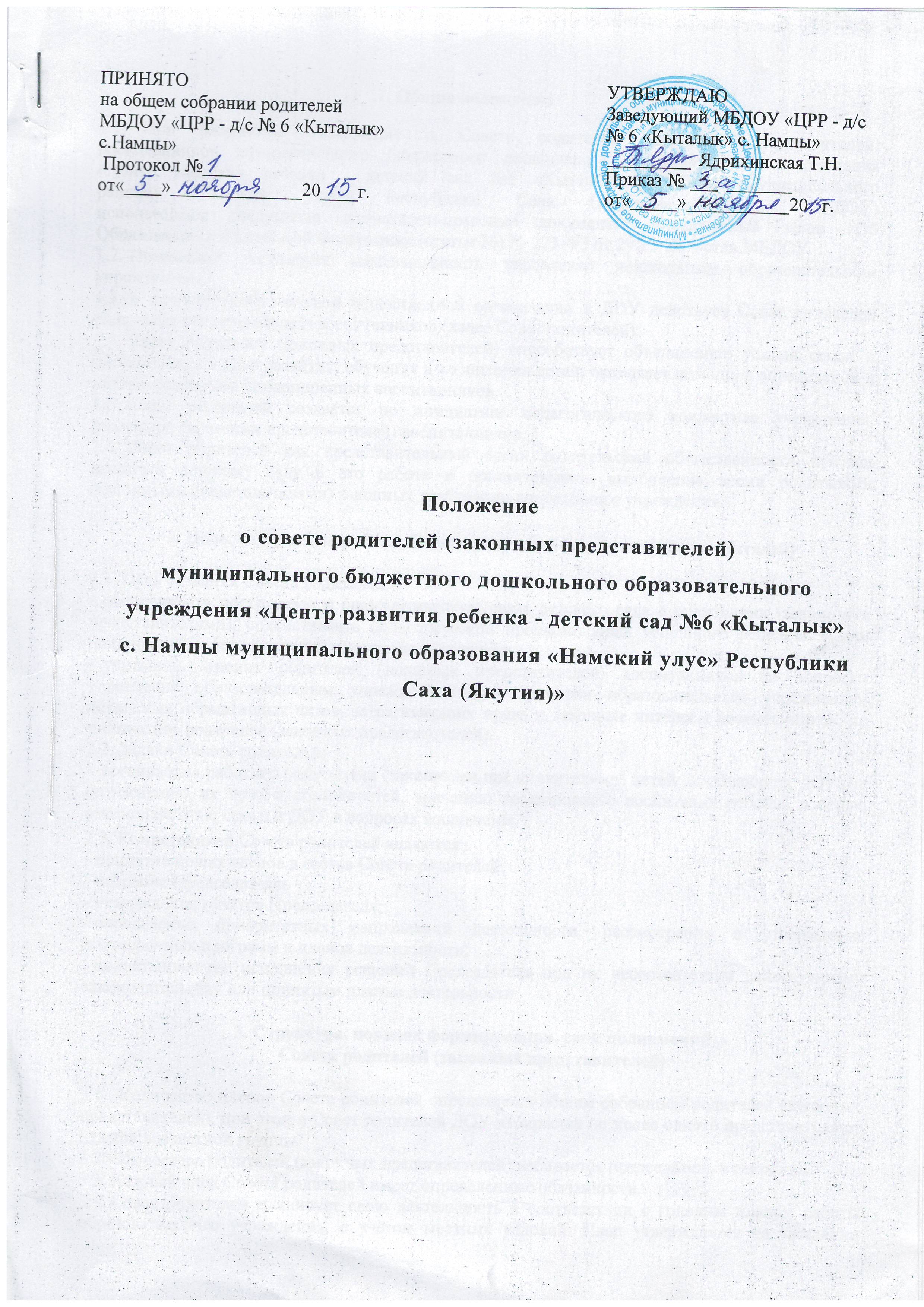 1. Общие положении1.1.	При разработке Положения о Совете родителей (законных представителей)
воспитанников муниципального бюджетного дошкольного образовательного учреждения
«Центр развития ребенка - детский сад №6 «Кыталык» с. Намцы муниципального
района «Намский улус» Республики Саха (Якутия)» (далее - ДОУ)
использованы следующие нормативно-правовые документы: Федеральный закон «Об
Образовании в Российской Федерации» (статья 26) № 273-ФЗ от 29.12.12, Устав МБДОУ.Положение регулирует коллегиальность управления дошкольным образовательным учреждением.В качестве добровольной общественной организации в ДОУ действует Совет родителей (законных представителей) воспитанников (далее Совет родителей).Совет родителей (законных представителей) способствует объединению усилий семьи и детского сада в деле развития, обучения и воспитания детей, оказывает помощь в определении и защите социально не защищенных воспитанников.Совет родителей создается по инициативе педагогического коллектива учреждения, родителей (законных представителей) воспитанников.Совет родителей как представительный орган родительской общественности призван помогать детскому саду в его работе и организовывать выполнение всеми родителями (законными представителями) законных требовании дошкольного учреждения.2. Цель, содержание работы Совета родителей (законных представителей)2.1.	Цель создания Совета родителей:обеспечивать постоянную и систематическую связь детского сада с родителями (законными представителями), содействовать педагогической пропаганде для успешного решения задачи полноценного развития детей дошкольного возраста;учитывать мнения родителей (законных представителей) воспитанников по вопросам управления образовательным учреждением при принятии образовательным учреждением локальных нормативных актов, затрагивающих права и законные интересы воспитанников, по инициативе родителей (законных представителей).2.2.	Задачи Совета родителей:-	организация работы с родителями (законными представителями) детей, посещающих ДОУ, по разъяснению их прав и обязанностей, значению всестороннего воспитания ребенка в семье, взаимодействию семьи и ДОУ в вопросах воспитания.2.3. Компетенцией Совета родителей являются:принятие новых членов в состав Совета родителей;избрание Председателя;утверждение отчётов Председателя;определение приоритетных направлений деятельности, рассмотрение и утверждение долгосрочных программ и планов деятельности;приостановление исполнения решений Председателя при их несоответствии действующему законодательству или принятым планам деятельности.3. Структура, порядок формирования, срок полномочий Совета родителей (законных представителей)Количество членов Совета родителей определяется общим собранием родителей (законных представителей), при этом в Совет родителей ДОУ избирается не менее одного представителя от каждой возрастной группы.Из состава родителей (законных представителей) избирается председатель и секретарь.3.3.	Каждый член Совета родителей имеет определенные обязанности.Совет родителей планирует свою деятельность в соответствии с годовым планом работы образовательного учреждения, с учётом местных условий. План утверждается на заседании Совета родителей. Исходя из годового плана, составляются рабочие планы, в которых намечаются конкретные мероприятия и определяются ответственные члены совета за их выполнение.Заседания Совета родителей созываются один раз в квартал и по мере необходимости.Совет родителей избирается сроком на 1 год (сентябрь) на общем родительском собрании простым большинством голосов.За несколько дней до собрания, на котором предполагается избрание Совета родителей ДОУ, вывешиваются списки кандидатов в Совет родителей.Советы родителей в группах избираются на групповых родительских собраниях в количестве, соответствующем решению собрания. Избранные члены группового Совета родителей выбирают председателя и секретаря. На групповом родительском собрании избирается также один или более представителей в Совет родителей ДОУ.Члены Совета родителей работают на общественных началах.3.10.	Осуществление членами Совета родителей своих функций производится на
безвозмездной основе.4. Полномочия Совета родителей (законных представителей)4.1. Полномочия Совета родителей:-  участвует в определении направлений образовательной деятельности Учреждения;- заслушивает отчеты руководителя о создании условий для реализации образовательных программ в Учреждение;- участвует в подведении итогов деятельности Учреждения за учебный год по вопросам работы с родительской общественностью;- содействует в организации совместных с родителями (законных представителей) мероприятий в Учреждение - родительских собраний, дней открытых дверей, мероприятий с детьми;- вместе с руководителем Учреждения принимает решение о поощрении, награждении благодарственными письмами наиболее активных представителей родительской общественности. Решение Совета родителей принимается открытым голосованием большинством голосов, присутствующих на заседании. В случае равенства голосов решающим является голос председателя.-	проводит разъяснительную и консультативную работу среди родителей (законных представителей) воспитанников об их правах и обязанностях;осуществляет контроль за качеством питания;участвует в обсуждении локальных нормативных актов МБДОУ по вопросам, входящим в компетенцию Совета родителей.присутствовать по приглашению на педагогических, производственных совещаниях, на улусных мероприятиях по дошкольному воспитанию;- координирует деятельности групповых родительских советов;- участвует в организации оптимальных и безопасных условий осуществления образовательного процесса, соблюдения санитарно-гигиенических правил и норм;Председатель Совета родителей может присутствовать (с последующим информированием всех членов Совета) на отдельных заседаниях педагогического совета, других органов самоуправления по вопросам, относящимся к компетенции Совета родителей.4.2.	Совет родителей отвечает за:выполнение плана работы;выполнение решений, рекомендаций Совета;установление взаимопонимания между руководством ДОУ и родителями (законным представителями) воспитанников в вопросах семейного и общественного воспитания;-	принятие качественных решений по рассматриваемым вопросам в соответствии с действующим законодательством России;бездействие отдельных членов Совета родителей;эффективность работы Совета родителей перед общим родительским собранием.4.7.	Изменения и дополнения в Положение о Совете родителей принимается на общем родительском собрании и регистрируется в протоколе собрания.5. Отчетность и делопроизводствоСовет родителей ДОУ подотчетен общему родительскому собранию, которому периодически (не реже двух раз в год) докладывает о выполнении ранее принятых решений.Совет родителей осуществляет свою деятельность по принятым им регламенту и плану, которые согласуются с руководителем ДОУ.Совет родителей ведет протоколы своих заседаний и общих родительских собраний в соответствии с Инструкцией о ведении делопроизводства в дошкольном образовательном учреждении, которые хранятся в делах ДОУ.Заведующий ДОУ определяет место хранения протоколов.5.5.	Ответственность   за   делопроизводство   в   Совете   родителей   возлагается   на
председателя Совета родителей или секретаря.Переписка Совет родителей по вопросам, относящимся к его компетенции, ведется от имени ДОУ, документы подписывают руководитель ДОУ и председатель Совета родителей.Планы, учёт работы Совета родителей, протоколы заседаний и другая документация хранятся в ДОУ и сдаются при приёме и сдаче дел при смене состава Совета родителей.